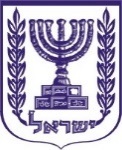 תוכן ענייניםטיוטת תקנות	2א. שם התקנות המוצעות	2ב. מטרת התקנות המוצעות והצורך בהן	2ג. להלן נוסח טיוטת התקנות המוצעות:	2טיוטת תקנות התקנים (הפחתה של סכומי עיצום כספי)(תיקון מס'...), התשפ"ד–2024	3תיקון תקנה 2	3תחילה	3דברי הסבר	3טיוטת תקנותשם התקנות המוצעותהתקנים (הפחתה של סכומי עיצום כספי)(תיקון מס'...), התשפ"ד-2024מטרת התקנות המוצעות והצורך בהן כחלק מהמדיניות להקל בדרישות כלפי העוסקים והעברת מיקוד הפיקוח והאכיפה לשלב השווקים, עולה חשיבותה של האכיפה העצמית על ידי העוסקים. חשיבות זו הוכנסה גם למדיניות האכיפה של הממונה על התקינה. על כן, מוצע לאפשר הפחתה של סכומי העיצומים הכספיים מעוסקים שהממונה על התקינה השתכנע שהם נקטו פעולות מקדימות למניעת ההפרה.להלן נוסח טיוטת התקנות המוצעות: טיוטת תקנות מטעם משרד הכלכלה והתעשייה: טיוטת תקנות התקנים (הפחתה של סכומי עיצום כספי)(תיקון מס'...), התשפ"ד–2024________ התשפ"ד (________ 2024) (חמ _____-3)__________________ניר ברקתשר הכלכלה והתעשייהדברי הסברכחלק מהמדיניות להקל בדרישות כלפי העוסקים והעברת מיקוד הפיקוח והאכיפה לשלב השווקים, עולה חשיבותה של האכיפה העצמית על ידי העוסקים. חשיבות זו הוכנסה גם למדיניות האכיפה של הממונה על התקינה. על כן, מוצע לאפשר הפחתה של סכומי העיצומים הכספיים מעוסקים שהממונה על התקינה השתכנע שהם נקטו פעולות מקדימות למניעת ההפרה.בתוקף סמכותי לפי סעיף 16ז(ב) לחוק התקנים, התשי"ג–1953 (להלן – החוק), בהסכמת שר המשפטים ובאישור ועדת הכלכלה של הכנסת, אני מתקין תקנות אלה:תיקון תקנה 2בתקנה 2, אחרי פסקה (3) יבוא: "(4)  המפר נקט פעולות מקדימות למניעת ההפרה, שאינן מתחייבות לפי הוראות החוק או לפי פקודת היבוא והיצוא, להנחת דעתו של הממונה על התקינה – 30 אחוזים;"תחילה2.תחילתן של תקנות אלו ביום כ"ה בסיוון התשפ"ד (1 ביולי 2024).